Областное государственное бюджетное профессиональное образовательное учреждение«Смоленская академия профессионального образования»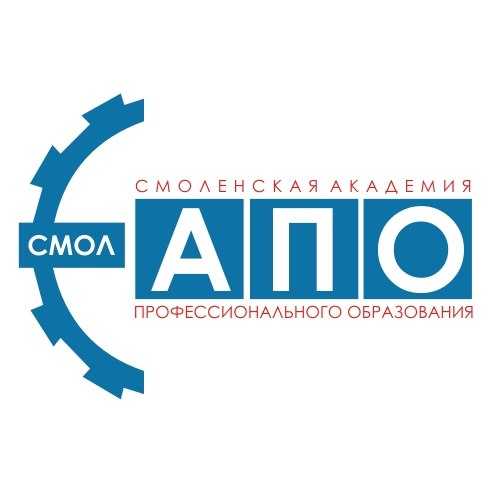 Программа научно-практической конференции«Современная наука – шаги к прогрессу»Смоленск,31 марта 2016 годаПРОГРАММАежегодной научно-практической конференциипреподавателей и студентов академии  «Современная наука – шаги к прогрессу»10.00 – 10.45 – Пленарное заседание (актовый зал)11.00 – 13.00 – Работа секций13. 10 – 14.00-  Подведение итогов (актовый зал)Пленарное заседаниеВступительное словоТатаринова И.П., директор академии, к.п.н. Перспективы развития системы среднего профессионального образованияВыступления:Судденкова Н.В., заместитель директора по научной и методической работе, к.п.н.;Хохлова И.И., начальник управления дополнительного образования, к.э.н.Дополнительное профессиональное образование: желаемое или необходимое?Фетисова И.П., заместитель директора по воспитательной работеСовременные воспитательные технологии как инструмент совершенствования воспитательной работы в профессиональной образовательной организацииЕвстафьева Ю.А., начальник научно-методического управленияИсточники самообразования и самосовершенствования педагогов и особенности их использованияВишневский Е.Г., руководитель физического воспитанияОрганизация физической подготовки допризывной молодёжиРабота секций……Секция № 9Актуальные тенденции  развития экономики на современном этапеРуководитель секции: Петрушина Е.В.,  преподаватель дисциплин профессионального цикла. Члены жюри:  Животкова Т.Ю., преподаватель дисциплин профессионального цикла;  Дубинка О.А., преподаватель дисциплин профессионального циклаМесто работы секции:  каб. № 413 (корпус № 2)Темы докладов:1. Исторические факты развития бухгалтерского учета Докдадчик: Азаренкова Н.В., преподаватель кафедры экономики, управления и геодезии2. Банкострахование и тенденции его развития в России Докдадчик: Дубинка О.А., преподаватель кафедры экономики, управления и геодезии3. Маркетинг территорииДокдадчик:  Лобанова А.В., преподаватель кафедры экономики, управления и геодезии4. Оценка и учет основных средств в соответствии с изменениями на 2016 годДокдадчик: Петрушина Е.В., преподаватель кафедры экономики, управления и геодезии5. Актуальность подготовки специалистов экономического профиля Докдадчик: Савченкова О.А.,  зав.  кафедрой экономики, управления и геодезии6. Психологическая подготовка студентов экономического факультета к предпринимательской деятельности Докдадчик: Сальникова Н.Ю., преподаватель кафедры экономики, управления и геодезии7. Сходства и отличия бухгалтерской и налоговой отчётности в бюджетной и коммерческой организацииДокдадчик: Рябцева Н.И., гр. 313-Э, кафедра экономики, управления и геодезииРуководитель:  Животкова Т.Ю., преподаватель кафедры экономики, управления и геодезии8. Тенденции городского землепользования Докдадчик: Кондрущенкова Е.Н., гр. 313-Зс, кафедра экономики, управления и геодезииРуководитель:  Константинова И.В.,  преподаватель кафедры экономики, управления и геодезии9. Сходства и отличия бухгалтерского учета нефинансовых активов в бюджетной и коммерческой организации Докдадчик: Клименко О.М., гр. 334-Эс, кафедра экономики, управления и геодезииРуководитель:  Малышева Е.Ф., преподаватель кафедры экономики, управления и геодезии10. Статистический анализ доходов и расходов населения в современной экономической обстановкеДокдадчик: Ермакова Л., гр. 214-Э, кафедра экономики, управления и геодезииРуководитель:  Савченкова О.А., преподаватель кафедры экономики, управления и геодезии11. Связь стилей эмоционального реагирования с темпераментом и акцентуациями характера у студентов младших курсов» Докдадчик:  Семёнова А., гр. 214-Э, кафедра экономики, управления и геодезииРуководитель: Сальникова Н.Ю.,  преподаватель кафедры экономики, управления и геодезии12. Сущность и проблемы исчисления кадастровой стоимости в рамках налогообложенияДокдадчик: Гращенкова М.В., гр. 313-Зс, кафедра экономики, управления и геодезииРуководитель: Шустина С.В., преподаватель кафедры экономики, управления и геодезии…..Подведение итогов 13-10 – актовый зал